Association Québécoise HighScope	 	PROGRAMME DE FORMATION HIGHSCOPE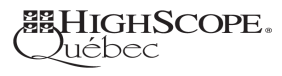 75 Square Sir-Georges-Étienne-CartierMontréal, H4C 3A1Tél. : 438-494-9801 SVP, envoyez votre formulaire d’inscription par courriel à : hnadeau@highscopequebec.orgCPE ou Organisme :  	 Responsable des inscriptions :  	Courriel:  Téléphone :  	Adresse postale :  Signature du responsable : 	Date : (Photocopier au besoin ou ajouter des lignes)Nom des participantsTitre d’emploi *Lieu de la formationTitre de la formationDates du débutCoûtAD – Personnel administratif   DA – Directrice adjointe   DG – Directrice générale   ED – Éducatrice   RP – Responsable pédagogique   RSG – Resp. service de garde en milieu familial    AUT – AutresAD – Personnel administratif   DA – Directrice adjointe   DG – Directrice générale   ED – Éducatrice   RP – Responsable pédagogique   RSG – Resp. service de garde en milieu familial    AUT – AutresAD – Personnel administratif   DA – Directrice adjointe   DG – Directrice générale   ED – Éducatrice   RP – Responsable pédagogique   RSG – Resp. service de garde en milieu familial    AUT – AutresAD – Personnel administratif   DA – Directrice adjointe   DG – Directrice générale   ED – Éducatrice   RP – Responsable pédagogique   RSG – Resp. service de garde en milieu familial    AUT – AutresSous-total :AUCUN REMBOURSEMENT NE SERA CONSENTI À LA SUITE DE L’INSCRIPTION À UNE FORMATION SI UNE ANNULATION  EST FAITE MOINS DE 10 JOURS OUVRABLES AVANT LE DÉBUT DE LA FORMATION.Un remplacement à une des formations de longue durée (18 ou 20 jours) pourra être effectué si moins de 25 % de la formation est complétée. La personne remplaçante pourra complétée sa formation lors d’une année subséquente.AUCUN REMBOURSEMENT NE SERA CONSENTI À LA SUITE DE L’INSCRIPTION À UNE FORMATION SI UNE ANNULATION  EST FAITE MOINS DE 10 JOURS OUVRABLES AVANT LE DÉBUT DE LA FORMATION.Un remplacement à une des formations de longue durée (18 ou 20 jours) pourra être effectué si moins de 25 % de la formation est complétée. La personne remplaçante pourra complétée sa formation lors d’une année subséquente.AUCUN REMBOURSEMENT NE SERA CONSENTI À LA SUITE DE L’INSCRIPTION À UNE FORMATION SI UNE ANNULATION  EST FAITE MOINS DE 10 JOURS OUVRABLES AVANT LE DÉBUT DE LA FORMATION.Un remplacement à une des formations de longue durée (18 ou 20 jours) pourra être effectué si moins de 25 % de la formation est complétée. La personne remplaçante pourra complétée sa formation lors d’une année subséquente.AUCUN REMBOURSEMENT NE SERA CONSENTI À LA SUITE DE L’INSCRIPTION À UNE FORMATION SI UNE ANNULATION  EST FAITE MOINS DE 10 JOURS OUVRABLES AVANT LE DÉBUT DE LA FORMATION.Un remplacement à une des formations de longue durée (18 ou 20 jours) pourra être effectué si moins de 25 % de la formation est complétée. La personne remplaçante pourra complétée sa formation lors d’une année subséquente.TPS (5%) :AUCUN REMBOURSEMENT NE SERA CONSENTI À LA SUITE DE L’INSCRIPTION À UNE FORMATION SI UNE ANNULATION  EST FAITE MOINS DE 10 JOURS OUVRABLES AVANT LE DÉBUT DE LA FORMATION.Un remplacement à une des formations de longue durée (18 ou 20 jours) pourra être effectué si moins de 25 % de la formation est complétée. La personne remplaçante pourra complétée sa formation lors d’une année subséquente.AUCUN REMBOURSEMENT NE SERA CONSENTI À LA SUITE DE L’INSCRIPTION À UNE FORMATION SI UNE ANNULATION  EST FAITE MOINS DE 10 JOURS OUVRABLES AVANT LE DÉBUT DE LA FORMATION.Un remplacement à une des formations de longue durée (18 ou 20 jours) pourra être effectué si moins de 25 % de la formation est complétée. La personne remplaçante pourra complétée sa formation lors d’une année subséquente.AUCUN REMBOURSEMENT NE SERA CONSENTI À LA SUITE DE L’INSCRIPTION À UNE FORMATION SI UNE ANNULATION  EST FAITE MOINS DE 10 JOURS OUVRABLES AVANT LE DÉBUT DE LA FORMATION.Un remplacement à une des formations de longue durée (18 ou 20 jours) pourra être effectué si moins de 25 % de la formation est complétée. La personne remplaçante pourra complétée sa formation lors d’une année subséquente.AUCUN REMBOURSEMENT NE SERA CONSENTI À LA SUITE DE L’INSCRIPTION À UNE FORMATION SI UNE ANNULATION  EST FAITE MOINS DE 10 JOURS OUVRABLES AVANT LE DÉBUT DE LA FORMATION.Un remplacement à une des formations de longue durée (18 ou 20 jours) pourra être effectué si moins de 25 % de la formation est complétée. La personne remplaçante pourra complétée sa formation lors d’une année subséquente.TVQ (9.975%):AUCUN REMBOURSEMENT NE SERA CONSENTI À LA SUITE DE L’INSCRIPTION À UNE FORMATION SI UNE ANNULATION  EST FAITE MOINS DE 10 JOURS OUVRABLES AVANT LE DÉBUT DE LA FORMATION.Un remplacement à une des formations de longue durée (18 ou 20 jours) pourra être effectué si moins de 25 % de la formation est complétée. La personne remplaçante pourra complétée sa formation lors d’une année subséquente.AUCUN REMBOURSEMENT NE SERA CONSENTI À LA SUITE DE L’INSCRIPTION À UNE FORMATION SI UNE ANNULATION  EST FAITE MOINS DE 10 JOURS OUVRABLES AVANT LE DÉBUT DE LA FORMATION.Un remplacement à une des formations de longue durée (18 ou 20 jours) pourra être effectué si moins de 25 % de la formation est complétée. La personne remplaçante pourra complétée sa formation lors d’une année subséquente.AUCUN REMBOURSEMENT NE SERA CONSENTI À LA SUITE DE L’INSCRIPTION À UNE FORMATION SI UNE ANNULATION  EST FAITE MOINS DE 10 JOURS OUVRABLES AVANT LE DÉBUT DE LA FORMATION.Un remplacement à une des formations de longue durée (18 ou 20 jours) pourra être effectué si moins de 25 % de la formation est complétée. La personne remplaçante pourra complétée sa formation lors d’une année subséquente.AUCUN REMBOURSEMENT NE SERA CONSENTI À LA SUITE DE L’INSCRIPTION À UNE FORMATION SI UNE ANNULATION  EST FAITE MOINS DE 10 JOURS OUVRABLES AVANT LE DÉBUT DE LA FORMATION.Un remplacement à une des formations de longue durée (18 ou 20 jours) pourra être effectué si moins de 25 % de la formation est complétée. La personne remplaçante pourra complétée sa formation lors d’une année subséquente.Total :